PROJE BAŞVURU FORMU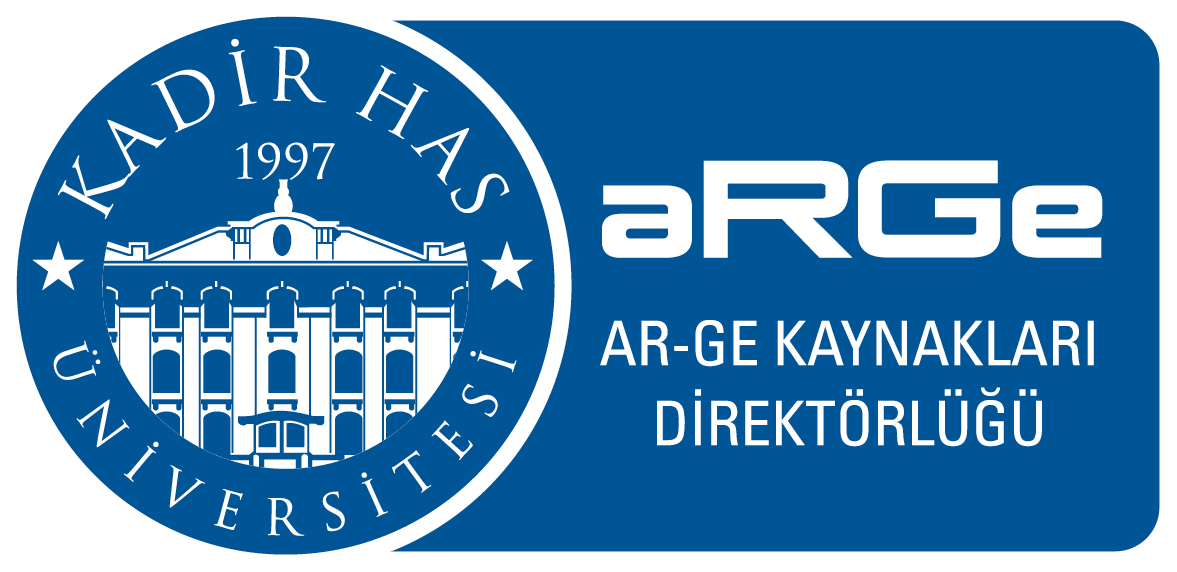    PROJECT APPLICATION FORMAr-Ge Dir. No:  (Ar-Ge Dir. tarafından doldurulacaktır).Ar-Ge Dir. No:  (Ar-Ge Dir. tarafından doldurulacaktır).Ar-Ge Dir. No:  (Ar-Ge Dir. tarafından doldurulacaktır).Proje Başlığı/Project Title: Proje Başlığı/Project Title: Proje Başlığı/Project Title: Amaç ve Kapsam/Purpose and Scope:Amaç ve Kapsam/Purpose and Scope:Amaç ve Kapsam/Purpose and Scope:Toplam Proje Bütçesi/Total Project Budget: Toplam Proje Bütçesi/Total Project Budget: Toplam Proje Bütçesi/Total Project Budget: KHAS Bütçesi/KHAS Budget:KHAS Bütçesi/KHAS Budget:KHAS Bütçesi/KHAS Budget:Fon Sağlayan Kuruluş ve Destek Programı/Funding Institution and Support Program:  Fon Sağlayan Kuruluş ve Destek Programı/Funding Institution and Support Program:  Fon Sağlayan Kuruluş ve Destek Programı/Funding Institution and Support Program:  İşbirliği Yapılan Kuruluşlar/Partner Institutions: İşbirliği Yapılan Kuruluşlar/Partner Institutions: İşbirliği Yapılan Kuruluşlar/Partner Institutions: Proje Başlangıç Tarihi/Project Start Date:(Gün-Ay-Yıl/Day-Month-Year) Proje Başlangıç Tarihi/Project Start Date:(Gün-Ay-Yıl/Day-Month-Year) Proje Başlangıç Tarihi/Project Start Date:(Gün-Ay-Yıl/Day-Month-Year) Proje Bitiş Tarihi/Project End Date: (Gün-Ay-Yıl/Day-Month-Year)Proje Bitiş Tarihi/Project End Date: (Gün-Ay-Yıl/Day-Month-Year)Proje Bitiş Tarihi/Project End Date: (Gün-Ay-Yıl/Day-Month-Year)Proje Yürütücüsü/Project CoordinatorProje Yürütücüsü/Project CoordinatorProje Yürütücüsü/Project CoordinatorAdı ve Soyadı/Name and SurnameKurum/InstitutionKurum/InstitutionKHAS Proje Ekibi/KHAS Project TeamKHAS Proje Ekibi/KHAS Project TeamKHAS Proje Ekibi/KHAS Project TeamAdı ve Soyadı/Name and SurnameProjedeki Görevi/TasksÇalıştığı Bölüm/Department